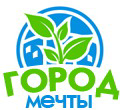 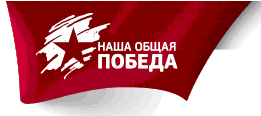 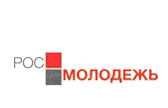 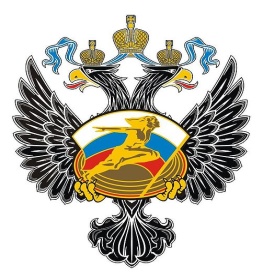 РАБОТА ПОСЛЕ ВУЗА	РОД Город Мечты при поддержке Федерального агентства по делам молодежи (Росмолодежь) реализует социальный проект «РАБОТА ПОСЛЕ ВУЗА», направленный на развитие карьеры молодых специалистов. 	Тренинг «РАБОТА ПОСЛЕ ВУЗА» - это уникальный шанс для молодых людей, настроенных на успешное будущее! Начинающим специалистам крайне важно именно на первом этапе становления своей карьеры получить профессиональную помощь в самоопределении и практические навыки трудоустройства. Семинар рассчитан на молодежь с активной жизненной позицией и высоким уровнем самосознания. Данный семинар - это площадка для проявления своих лучших качеств и получения недостающих навыков для поиска работы своей мечты в родном городе. 	Тренинг пройдет в 20 городах России, в рамках автопробега «Дорогами Побед», организованного Федеральным агентством по делам молодежи.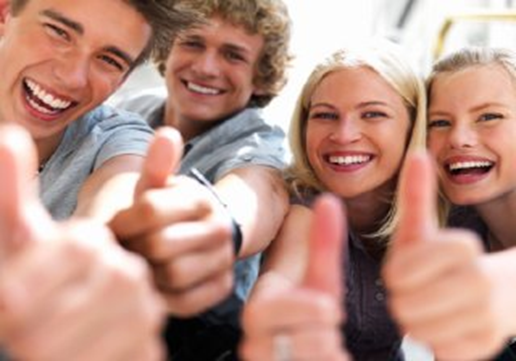 Цель тренинга:Сориентировать молодых людей в современных тенденциях кадрового рынка и помочь найти свое место в сфере труда.Научить создавать сильное резюме, выделяющее Вас среди общего потока соискателей. Получить 5 необходимых направлений поиска работы для «входа» в любую интересующую компанию. Выстроить свою систему прохождения интервью с консультантами, службой HR, руководителями и собственниками.Освоить на практике и научится проходить любое из 7 видов интервью.Практическими упражнениями закрепить полученные навыки прохождения собеседования.Т Р Е Н И Н Г Целевая аудитория:Программа предназначена для активной молодежи. Фокус:Полученные каждым участником знания, умения и навыки становятся основой для адаптации к условиям современной высококонкурентной трудовой среды.Участники:Группа 150-200 человек.Программа тренинга построена так, чтобы эффективно совместить опыт бизнес-консультантов и молодость участников.Свойство тренинга:Концепция тренинга направлена на эффективное освоение практических кейсов в групповых и индивидуальных упражнениях с теоретическими информационными блоками. Множество примеров из практики, «живые» обсуждения и обмен опытом.Длительность: 3 часа.Требования к аудитории:Оборудование для усиления звука.Контактные лица:Юлия Золотухина +7(925)0323606Сергей Смоляков +7(925)8421212
РОД "Город мечты" www.gorodmechti.ru
